АДМИНИСТРАЦИЯ  ВЕСЬЕГОНСКОГО  РАЙОНАТВЕРСКОЙ  ОБЛАСТИПОСТАНОВЛЕНИЕг. Весьегонск            25.04.2013                                                                                                           № 250            О  проведении  массового            флюорографического обследования            сельского населения Весьегонского районаРуководствуясь Федеральными законами от 21.11.2011 №323 – ФЗ «Об основах охраны здоровья граждан в Российской Федерации, от 18.06.2002 №77-ФЗ «О предупреждении распространения туберкулёза в Российской Федерации», постановлением Правительства РФ от 25.12.2001 №892 «О реализации Федерального закона «О предупреждении распространения туберкулёза в Российской Федерации», в целях борьбы с туберкулезом и в соответствии с планом флюорографического обследования населения                                                     п о с т а н о в л я ю:                              Рекомендовать ГБУЗ «Весьегонская ЦРБ» провести с 27 мая по 1 июня 2013 года   флюорографическое обследование сельского населения Весьегонского района с привлечением областного противотуберкулезного диспансера.Утвердить маршрут передвижного флюорографа с 27 мая по 1 июня 2013 года   (прилагается).                                                                                                                                            Рекомендовать главам администраций сельских поселений совместно с руководителями сельских лечебно-профилактических учреждений обеспечить флюорообследование жителей закрепленных территорий, совместно с руководителями хозяйств организовать доставку людей,  содействовать в организации питания и ночлега медперсонала.Рекомендовать главному врачу ГБУЗ «Весьегонская ЦРБ» Веселову Н.Н. организовать практическую помощь сельским ЛПУ на протяжении всего маршрута. Привлечь санитарный  транспорт  ЛПУ по отдельному графику.5.  Контроль за выполнением настоящего постановления возложить на заместителя главы администрации района Живописцеву Е.А.       6. Опубликовать настоящее постановление в газете «Весьегонская жизнь».7.Настоящее постановление вступает в силу после его официального опубликования.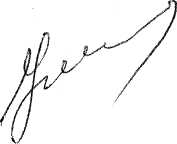 Глава администрации района                                                         И.И. УгнивенкоПриложение  Утверждёнпостановлением  администрации Весьегонского районаот 25.04.2013   № 250  М А Р Ш Р У ТПередвижного флюорографа с 27 мая по 01 июня 2013 года.№Населенный пункт           расстояниеКоличествоподлежащееобследованиюДата, времяобследования   Ответственныйот  ФАПОВОП1Кесьма045827.05ВОП  Семина Т.А.2Чамерово2519328.05  ВОП Журина Т.А.3Романовское710229.05ВОП Журина Т.А.4Иваново2780 30.05ВОП Гришакова Е.А.5.Ёгна4511331.05ВОП Шадрин А.Н.  6Любегощи6011201.06ВОП Шадрин А.Н.   И т о г о1641058